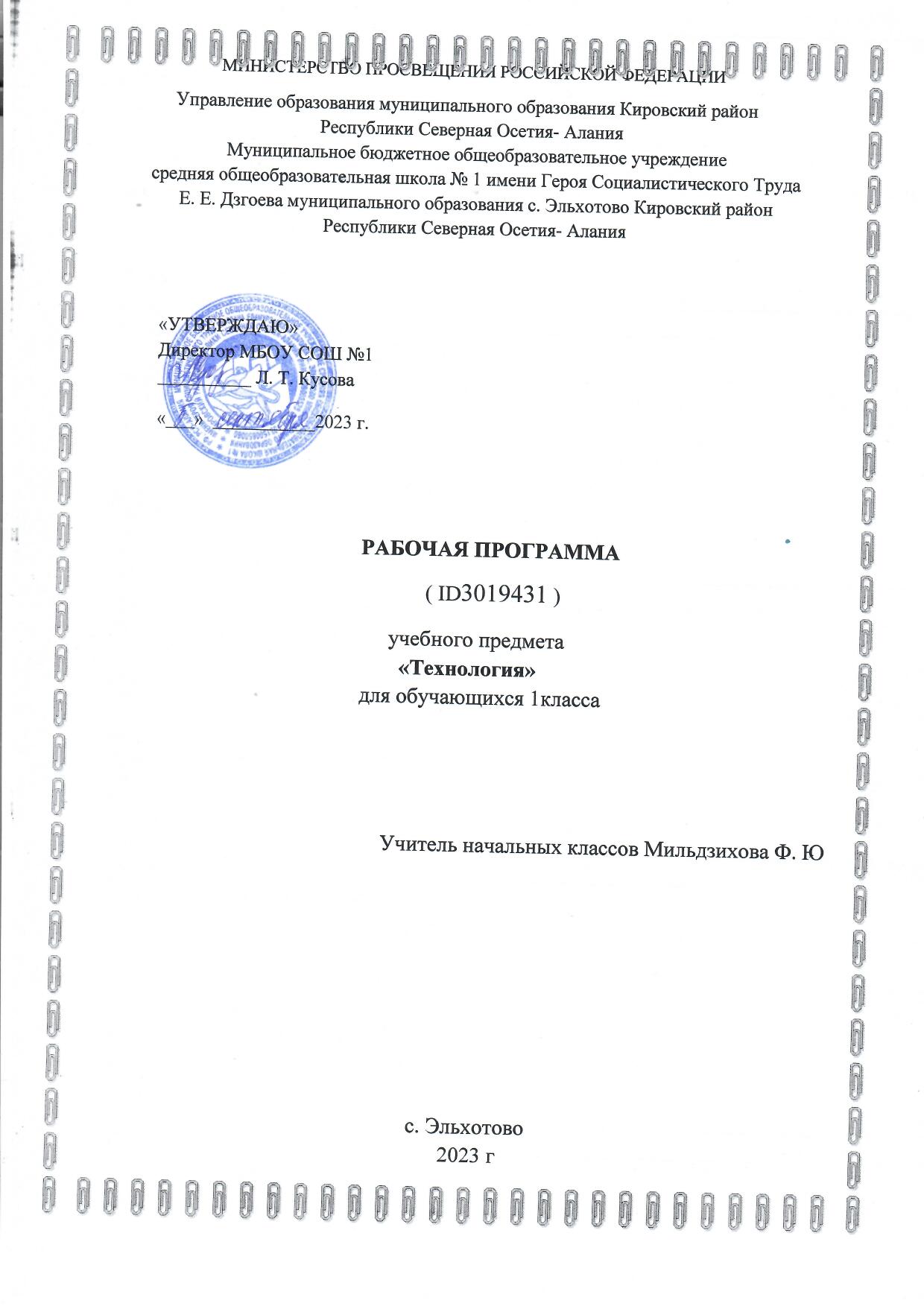                                                            ПОЯСНИТЕЛЬНАЯ ЗАПИСКАПрограмма по технологии на уровне начального общего образования составлена на основе требований к результатам освоения основной образовательной программы начального общего образования ФГОС НОО, а также ориентирована на целевые приоритеты духовно-нравственного развития, воспитания и социализации обучающихся, сформулированные в федеральной рабочей программе воспитания.Основной целью программы по технологии является успешная социализация обучающихся, формирование у них функциональной грамотности на базе освоения культурологических и конструкторско-технологических знаний (о рукотворном мире и общих правилах его создания в рамках исторически меняющихся технологий) и соответствующих им практических умений.Программа по технологии направлена на решение системы задач:формирование общих представлений о культуре и организации трудовой деятельности как важной части общей культуры человека;становление элементарных базовых знаний и представлений о предметном (рукотворном) мире как результате деятельности человека, его взаимодействии с миром природы, правилах и технологиях создания, исторически развивающихся и современных производствах и профессиях;формирование основ чертёжно-графической грамотности, умения работать с простейшей технологической документацией (рисунок, чертёж, эскиз, схема);формирование элементарных знаний и представлений о различных материалах, технологиях их обработки и соответствующих умений;развитие сенсомоторных процессов, психомоторной координации, глазомера через формирование практических умений;расширение культурного кругозора, развитие способности творческого использования полученных знаний и умений в практической деятельности;развитие познавательных психических процессов и приёмов умственной деятельности посредством включения мыслительных операций в ходе выполнения практических заданий;развитие гибкости и вариативности мышления, способностей к изобретательской деятельности;воспитание уважительного отношения к людям труда, к культурным традициям, понимания ценности предшествующих культур, отражённых в материальном мире;развитие социально ценных личностных качеств: организованности, аккуратности, добросовестного и ответственного отношения к работе, взаимопомощи, волевой саморегуляции, активности и инициативности;воспитание интереса и творческого отношения к продуктивной созидательной деятельности, мотивации успеха и достижений, стремления к творческой самореализации;становление экологического сознания, внимательного и вдумчивого отношения к окружающей природе, осознание взаимосвязи рукотворного мира с миром природы;воспитание положительного отношения к коллективному труду, применение правил культуры общения, проявление уважения к взглядам и мнению других людей.Содержание программы по технологии включает характеристику основных структурных единиц (модулей), которые являются общими для каждого года обучения:Технологии, профессии и производства.Технологии ручной обработки материалов: технологии работы с бумагой и картоном, технологии работы с пластичными материалами, технологии работы с природным материалом, технологии работы с текстильными материалами, технологии работы с другими доступными материалами (например, пластик, поролон, фольга, солома).Конструирование и моделирование: работа с «Конструктором» (с учётом возможностей материально-технической базы образовательной организации), конструирование и моделирование из бумаги, картона, пластичных материалов, природных и текстильных материалов, робототехника (с учётом возможностей материально-технической базы образовательной организации).Информационно-коммуникативные технологии (далее – ИКТ) (с учётом возможностей материально-технической базы образовательной организации).В процессе освоения программы по технологии обучающиеся овладевают основами проектной деятельности, которая направлена на развитие творческих черт личности, коммуникабельности, чувства ответственности, умения искать и использовать информацию.В программе по технологии осуществляется реализация межпредметных связей с учебными предметами: «Математика» (моделирование, выполнение расчётов, вычислений, построение форм с учетом основ геометрии, работа с геометрическими фигурами, телами, именованными числами), «Изобразительное искусство» (использование средств художественной выразительности, законов и правил декоративно-прикладного искусства и дизайна), «Окружающий мир» (природные формы и конструкции как универсальный источник инженерно-художественных идей для мастера; природа как источник сырья, этнокультурные традиции), «Родной язык» (использование важнейших видов речевой деятельности и основных типов учебных текстов в процессе анализа заданий и обсуждения результатов практической деятельности), «Литературное чтение» (работа с текстами для создания образа, реализуемого в изделии).‌Общее число часов, рекомендованных для изучения технологии – 135 часов: в 1 классе – 33 часа (1 час в неделю), во 2 классе – 34 часа (1 час в неделю), в 3 классе – 34 часа (1 час в неделю), в 4 классе – 34 часа (1 час в неделю).                                             СОДЕРЖАНИЕ УЧЕБНОГО ПРЕДМЕТАТехнологии, профессии и производстваПрирода как источник сырьевых ресурсов и творчества мастеров.Красота и разнообразие природных форм, их передача в изделиях из различных материалов. Наблюдения природы и фантазия мастера — условия создания изделия. Бережное отношение к природе. Общее понятие об изучаемых материалах, их происхождении, разнообразии. Подготовка к работе. Рабочее место, его организация в зависимости от вида работы. Рациональное размещение на рабочем месте материалов и инструментов; поддержание порядка во время работы; уборка по окончании работы. Рациональное и безопасное использование и хранение инструментов.Профессии родных и знакомых. Профессии, связанные с изу- чаемыми материалами и производствами. Профессии сферы обслуживания.Традиции и праздники народов России, ремёсла, обычаи.Технологии ручной обработки материаловБережное, экономное и рациональное использование обрабатываемых материалов. Использование конструктивных особенностей материалов при изготовлении изделий.Основные технологические операции ручной обработки материалов: разметка деталей, выделение деталей, формообразование деталей, сборка изделия, отделка изделия или его деталей. Общее представление.Способы разметки деталей: на глаз и от руки, по шаблону, по линейке (как направляющему инструменту без откладывания размеров) с опорой на рисунки, графическую инструкцию, простейшую схему. Чтение условных графических изображений (называние операций, способов и приёмов работы, последовательности изготовления изделий). Правила экономной и аккуратной разметки. Рациональная разметка и вырезание нескольких одинаковых деталей из бумаги. Способы соединения деталей в изделии: с помощью пластилина, клея, скручивание, сшивание и др. Приёмы и правила аккуратной работы с клеем. Отделка изделия или его деталей (окрашивание, вышивка, аппликация и др.).Подбор соответствующих инструментов и способов обработки материалов в зависимости от их свойств и видов изделий. Инструменты и приспособления (ножницы, линейка, игла, гладилка, стека, шаблон и др.), их правильное, рациональное и безопасное использование.Пластические массы, их виды (пластилин, пластика и др.). Приёмы изготовления изделий доступной по сложности формы из них: разметка на глаз, отделение части (стекой, отрыванием), придание формы.Наиболее распространённые виды бумаги. Их общие свойства. Простейшие способы обработки бумаги различных видов: сгибание и складывание, сминание, обрывание, склеивание и др. Резание бумаги ножницами. Правила безопасной работы, передачи и хранения ножниц. Картон.Виды природных материалов (плоские — листья и объёмные — орехи, шишки, семена, ветки). Приёмы работы с природными материалами: подбор материалов в соответствии с замыслом, составление композиции, соединение деталей (приклеивание, склеивание с помощью прокладки, соединение с помощью пластилина).Общее представление о тканях (текстиле), их строении и свойствах. Швейные инструменты и приспособления (иглы, булавки и др.). Отмеривание и заправка нитки в иголку, строчка прямого стежка.Использование дополнительных отделочных материалов.Конструирование и моделированиеПростые и объёмные конструкции из разных материалов (пластические массы, бумага, текстиль идр.) и способы их создания. Общее представление о конструкции изделия; детали и части изделия, их взаимное расположение в общей конструкции. Способы соединения деталей в изделиях из разных материалов. Образец, анализ конструкции образцов изделий, изготовление изделий по образцу, рисунку. Конструирование по модели (на плоскости). Взаимосвязь выполняемого действияи результата. Элементарное прогнозирование порядка действий в зависимости от желаемого/необходимого результата; выбор способа работы в зависимости от требуемого результата/замысла.Информационно-коммуникативные технологииДемонстрация учителем готовых материалов на информационных носителях. Информация. Виды информации.Универсальные учебные действия (пропедевтический уровень)Познавательные УУД:ориентироваться в терминах, используемых в технологии (в пределах изученного); воспринимать и использовать предложенную инструкцию (устную, графическую); анализировать устройство простых изделий по образцу, рисунку, выделять основные ивторостепенные составляющие конструкции;сравнивать отдельные изделия (конструкции), находить сходство и различия в их устройстве.Работа с информацией:воспринимать информацию (представленную в объяснении учителя или в учебнике), использовать её в работе;понимать и анализировать простейшую знаково-символическую информацию (схема, рисунок) и строить работу в соответствии с ней.Коммуникативные УУД:участвовать в коллективном обсуждении: высказывать собственное мнение, отвечать на вопросы, выполнять правила этики общения: уважительное отношение к одноклассникам, внимание к мнению другого;строить несложные высказывания, сообщения в устной форме (по содержанию изученных тем). Регулятивные УУД:принимать и удерживать в процессе деятельности предложенную учебную задачу;действовать по плану, предложенному учителем, работать с опорой на графическую инструкцию учебника, принимать участие в коллективном построении простого плана действий;понимать и принимать критерии оценки качества работы, руководствоваться ими в процессе анализа и оценки выполненных работ;организовывать свою деятельность: производить подготовку к уроку рабочего места, поддерживать на нём порядок в течение урока, производить необходимую уборку по окончании работы;выполнять несложные действия контроля и оценки по предложенным критериям.Совместная деятельность:проявлять положительное отношение к включению в совместную работу, к простым видам сотрудничества;принимать участие в парных, групповых, коллективных видах работы, в процессе изготовления изделий осуществлять элементарное сотрудничество.                ПЛАНИРУЕМЫЕ РЕЗУЛЬТАТЫ ОСВОЕНИЯ УЧЕБНОГО ПРЕДМЕТА             «ТЕХНОЛОГИЯ»НА УРОВНЕ НАЧАЛЬНОГО ОБЩЕГО ОБРАЗОВАНИЯЛИЧНОСТНЫЕ РЕЗУЛЬТАТЫ ОБУЧАЮЩЕГОСЯВ результате изучения предмета «Технология» у обучающегося будут сформированы следующие личностные новообразования:первоначальные представления о созидательном и нравственном значении труда в жизни человека и общества; уважительное отношение к труду и творчеству мастеров;осознание роли человека и используемых им технологий в сохранении гармонического сосуществования рукотворного мира с миром природы; ответственное отношение к сохранению окружающей среды;понимание культурно-исторической ценности традиций, отражённых в предметном мире; чувство сопричастности к культуре своего народа, уважительное отношение к культурным традициям других народов;проявление способности к эстетической оценке окружающей предметной среды; эстетические чувства — эмоционально-положительное восприятие и понимание красоты форм и образов природных объектов, образцов мировой и отечественной художественной культуры;проявление положительного отношения и интереса к различным видам творческой преобразующей деятельности, стремление к творческой самореализации; мотивация к творческому труду, работе на результат; способность к различным видам практической преобразующей деятельности;проявление устойчивых волевых качества и способность к саморегуляции: организованность, аккуратность, трудолюбие, ответственность, умение справляться с доступными проблемами;готовность вступать в сотрудничество с другими людьми с учётом этики общения; проявление толерантности и доброжелательности.МЕТАПРЕДМЕТНЫЕ РЕЗУЛЬТАТЫ ОБУЧАЮЩЕГОСЯК концу обучения у обучающегося формируются следующие универсальные учебные действия.Познавательные УУД:ориентироваться в терминах и понятиях, используемых в технологии (в пределах изученного), использовать изученную терминологию в своих устных и письменных высказываниях;осуществлять анализ объектов и изделий с выделением существенных и несущественных признаков;сравнивать группы объектов/изделий, выделять в них общее и различия;делать обобщения (технико-технологического и декоративно-художественного характера) по изучаемой тематике;использовать схемы, модели и простейшие чертежи в собственной практической творческой деятельности;комбинировать и использовать освоенные технологии при изготовлении изделий в соответствии с технической, технологической или декоративно-художественной задачей;понимать необходимость поиска новых технологий на основе изучения объектов и законов природы, доступного исторического и современного опыта технологической деятельности.Работа с информацией:осуществлять поиск необходимой для выполнения работы информации в учебнике и других доступных источниках, анализировать её и отбирать в соответствии с решаемой задачей;анализировать и использовать знаково-символические средства представления информации для решения задач в умственной и материализованной форме; выполнять действия моделирования,работать с моделями;использовать средства информационно-коммуникационных технологий для решения учебных и практических задач (в том числе Интернет с контролируемым выходом), оценивать объективность информации и возможности её использования для решения конкретных учебных задач;следовать при выполнении работы инструкциям учителя или представленным в других информационных источниках.Коммуникативные УУД:вступать в диалог, задавать собеседнику вопросы, использовать реплики-уточнения и дополнения; формулировать собственное мнение и идеи, аргументированно их излагать; выслушивать разные мнения, учитывать их в диалоге;создавать тексты-описания на основе наблюдений (рассматривания) изделий декоративно- прикладного искусства народов России;строить рассуждения о связях природного и предметного мира, простые суждения (небольшие тексты) об объекте, его строении, свойствах и способах создания;объяснять последовательность совершаемых действий при создании изделия.Регулятивные УУД:рационально организовывать свою работу (подготовка рабочего места, поддержание и наведение порядка, уборка после работы);выполнять правила безопасности труда при выполнении работы; планировать работу, соотносить свои действия с поставленной целью;устанавливать причинно-следственные связи между выполняемыми действиями и их результатами, прогнозировать действия для получения необходимых результатов;выполнять действия контроля и оценки; вносить необходимые коррективы в действие после его завершения на основе его оценки и учёта характера сделанных ошибок;проявлять волевую саморегуляцию при выполнении работы.Совместная деятельность:организовывать под руководством учителя и самостоятельно совместную работу в группе: обсуждать задачу, распределять роли, выполнять функции руководителя/лидера и подчинённого; осуществлять продуктивное сотрудничество;проявлять интерес к работе товарищей; в доброжелательной форме комментировать и оценивать их достижения, высказывать свои предложения и пожелания; оказывать при необходимости помощь;понимать особенности проектной деятельности, выдвигать несложные идеи решений предлагаемых проектных заданий, мысленно создавать конструктивный замысел, осуществлять выбор средств и способов для его практического воплощения; предъявлять аргументы для защиты продукта проектной деятельности.ПРЕДМЕТНЫЕ РЕЗУЛЬТАТЫ ОСВОЕНИЯ КУРСА «ТЕХНОЛОГИЯ»К концу обучения в первом классе обучающийся научится:правильно организовывать свой труд: своевременно подготавливать и убирать рабочее место, поддерживать порядок на нём в процессе труда;применять правила безопасной работы ножницами, иглой и аккуратной работы с клеем; действовать по предложенному образцу в соответствии с правилами рациональной разметки(разметка на изнаночной стороне материала; экономия материала при разметке);определять названия и назначение основных инструментов и приспособлений для ручного труда (линейка, карандаш, ножницы, игла, шаблон, стека и др.), использовать их в практической работе;определять наименования отдельных материалов (бумага, картон, фольга, пластилин, природные,текстильные материалы и пр.) и способы их обработки (сгибание, отрывание, сминание, резание, лепка и пр.); выполнять доступные технологические приёмы ручной обработки материалов при изготовлении изделий;ориентироваться в наименованиях основных технологических операций: разметка деталей, выделение деталей, сборка изделия;выполнять разметку деталей сгибанием, по шаблону, на глаз, от руки; выделение деталей способами обрывания, вырезания и др.; сборку изделий с помощью клея, ниток и др.;оформлять изделия строчкой прямого стежка;понимать смысл понятий «изделие», «деталь изделия», «образец», «заготовка»,«материал», «инструмент», «приспособление», «конструирование», «аппликация»; выполнять задания с опорой на готовый план;обслуживать себя во время работы: соблюдать порядок на рабочем месте, ухаживать за инструментами и правильно хранить их; соблюдать правила гигиены труда;рассматривать и анализировать простые по конструкции образцы (по вопросам учителя); анализировать простейшую конструкцию изделия: выделять основные и дополнительные детали, называть их форму, определять взаимное расположение, виды соединения; способы изготовления;распознавать изученные виды материалов (природные, пластические, бумага, тонкий картон, текстильные, клей и др.), их свойства (цвет, фактура, форма, гибкость и др.);называть ручные инструменты (ножницы, игла, линейка) и приспособления (шаблон, стека, булавки и др.), безопасно хранить и работать ими;различать материалы и инструменты по их назначению;называть и выполнять последовательность изготовления несложных изделий: разметка, резание, сборка, отделка;качественно выполнять операции и приёмы по изготовлению несложных изделий: экономно выполнять разметку деталей на глаз, от руки, по шаблону, по линейке (как направляющему инструменту без откладывания размеров); точно резать ножницами по линиям разметки; придавать форму деталям и изделию сгибанием, складыванием, вытягиванием, отрыванием, сминанием, лепкой и пр.; собирать изделия с помощью клея, пластических масс и др.; эстетично и аккуратно выполнять отделку раскрашиванием, аппликацией, строчкой прямого стежка;использовать для сушки плоских изделий пресс;с помощью учителя выполнять практическую работу и самоконтроль с опорой на инструкционную карту, образец, шаблон;различать разборные и неразборные конструкции несложных изделий;понимать простейшие виды технической документации (рисунок, схема), конструировать и моделировать изделия из различных материалов по образцу, рисунку;осуществлять элементарное сотрудничество, участвовать в коллективных работах под руководством учителя;выполнять несложные коллективные работы проектного характера.                                                                                                              ТЕМАТИЧЕСКОЕ ПЛАНИРОВАНИЕ                                                                                                                                   1 КЛАСС                                                                                                                             ПОУРОЧНОЕ ПЛАНИРОВАНИЕ                                                                                                                                                   1 КЛАССУЧЕБНО-МЕТОДИЧЕСКОЕ ОБЕСПЕЧЕНИЕ ОБРАЗОВАТЕЛЬНОГО ПРОЦЕССА___________________________________________________________________________________________________________________________________ОБЯЗАТЕЛЬНЫЕ УЧЕБНЫЕ МАТЕРИАЛЫ ДЛЯ УЧЕНИКАТехнология, 1 класс/Лутцева Е.А., Зуева Т.П., Акционерное общество «Издательство «Просвещение»; Введите свой вариант:МЕТОДИЧЕСКИЕ МАТЕРИАЛЫ ДЛЯ УЧИТЕЛЯМетодическое пособие с поурочными разработками по технологии 1 класс УМК "Школа России"ЦИФРОВЫЕ ОБРАЗОВАТЕЛЬНЫЕ РЕСУРСЫ И РЕСУРСЫ СЕТИ ИНТЕРНЕТhttp://www.kinder.ru- Каталог детских ресурсов; http://library.thinkguest.org- Сайт оригами для детей и родителей. https://chudo-udo.info детский порталМАТЕРИАЛЬНО-ТЕХНИЧЕСКОЕ ОБЕСПЕЧЕНИЕ ОБРАЗОВАТЕЛЬНОГО ПРОЦЕССАУЧЕБНОЕ ОБОРУДОВАНИЕТаблицы к основным разделам, содержащегося в программе.Набор сюжетных картинок в соответствии с тематическим планированием№ п/пНаименование разделов и тем программыКоличество часовКоличество часовКоличество часовЭлектронные (цифровые) образовательные ресурсы№ п/пНаименование разделов и тем программыВсегоК/ рПракт/ раб.Электронные (цифровые) образовательные ресурсы1Природное и техническое окружение человека22Природные материалы. Свойства. Технологии обработки53Способы соединения природных материалов14Композиция в художественно-декоративных изделиях25Пластические массы. Свойства. Технология обработки16Изделие. Основа и детали изделия. Понятие «технология»17Получение различных форм деталей изделия из пластилина28Бумага. Ее основные свойства. Виды бумаги19Картон. Его основные свойства. Виды картона110Сгибание и складывание бумаги311Ножницы – режущий инструмент. Резание бумаги и тонкого картона ножницами. Понятие «конструкция»312Шаблон – приспособление. Разметка бумажных деталей по шаблону513Общее представление о тканях и нитках114Швейные иглы и приспособления115Варианты строчки прямого стежка (перевивы). Вышивка316Резервное время1ОБЩЕЕ КОЛИЧЕСТВО ЧАСОВ ПО ПРОГРАММЕОБЩЕЕ КОЛИЧЕСТВО ЧАСОВ ПО ПРОГРАММЕ33№ п/пТема урокаКоличество часовКоличество часовКоличество часовКоличество часовКоличество часовДата Электронные цифровыеобразовательные ресурсыЭлектронные цифровыеобразовательные ресурсыЭлектронные цифровыеобразовательные ресурсы№ п/пТема урокаВсегоК/ рПрактические работыПрактические работыизученияЭлектронные цифровыеобразовательные ресурсыЭлектронные цифровыеобразовательные ресурсыЭлектронные цифровыеобразовательные ресурсы1Мир вокруг нас (природный и рукотворный)1http://www.kinder.ru- Каталог детских ресурсов; http://library.thinkguest.org- Сайт оригами для детей и родителей. https://chudo-udo.info детский порталhttp://www.kinder.ru- Каталог детских ресурсов; http://library.thinkguest.org- Сайт оригами для детей и родителей. https://chudo-udo.info детский порталhttp://www.kinder.ru- Каталог детских ресурсов; http://library.thinkguest.org- Сайт оригами для детей и родителей. https://chudo-udo.info детский портал2Техника на службе человека (в воздухе, на земле и на воде)1http://www.kinder.ru- Каталог детских ресурсов; http://library.thinkguest.org- Сайт оригами для детей и родителей. https://chudo-udo.info детский порталhttp://www.kinder.ru- Каталог детских ресурсов; http://library.thinkguest.org- Сайт оригами для детей и родителей. https://chudo-udo.info детский порталhttp://www.kinder.ru- Каталог детских ресурсов; http://library.thinkguest.org- Сайт оригами для детей и родителей. https://chudo-udo.info детский портал3Природа и творчество. Природные материалы1http://www.kinder.ru- Каталог детских ресурсов; http://library.thinkguest.org- Сайт оригами для детей и родителей. https://chudo-udo.info детский порталhttp://www.kinder.ru- Каталог детских ресурсов; http://library.thinkguest.org- Сайт оригами для детей и родителей. https://chudo-udo.info детский порталhttp://www.kinder.ru- Каталог детских ресурсов; http://library.thinkguest.org- Сайт оригами для детей и родителей. https://chudo-udo.info детский портал4Сбор листьев и способы их засушивания1http://www.kinder.ru- Каталог детских ресурсов; http://library.thinkguest.org- Сайт оригами для детей и родителей. https://chudo-udo.info детский порталhttp://www.kinder.ru- Каталог детских ресурсов; http://library.thinkguest.org- Сайт оригами для детей и родителей. https://chudo-udo.info детский порталhttp://www.kinder.ru- Каталог детских ресурсов; http://library.thinkguest.org- Сайт оригами для детей и родителей. https://chudo-udo.info детский портал5Семена разных растений. Составление композиций из семян1http://www.kinder.ru- Каталог детских ресурсов; http://library.thinkguest.org- Сайт оригами для детей и родителей. https://chudo-udo.info детский порталhttp://www.kinder.ru- Каталог детских ресурсов; http://library.thinkguest.org- Сайт оригами для детей и родителей. https://chudo-udo.info детский порталhttp://www.kinder.ru- Каталог детских ресурсов; http://library.thinkguest.org- Сайт оригами для детей и родителей. https://chudo-udo.info детский портал6Объемные природные материалы (шишки, жёлуди, каштаны). Конструирование объемных изделий из них1http://www.kinder.ru- Каталог детских ресурсов; http://library.thinkguest.org- Сайт оригами для детей и родителей. https://chudo-udo.info детский порталhttp://www.kinder.ru- Каталог детских ресурсов; http://library.thinkguest.org- Сайт оригами для детей и родителей. https://chudo-udo.info детский порталhttp://www.kinder.ru- Каталог детских ресурсов; http://library.thinkguest.org- Сайт оригами для детей и родителей. https://chudo-udo.info детский портал7Объемные природные материалы (шишки, жёлуди, каштаны). Конструирование объемных изделий из них1http://www.kinder.ru- Каталог детских ресурсов; http://library.thinkguest.org- Сайт оригами для детей и родителей. https://chudo-udo.info детский порталhttp://www.kinder.ru- Каталог детских ресурсов; http://library.thinkguest.org- Сайт оригами для детей и родителей. https://chudo-udo.info детский порталhttp://www.kinder.ru- Каталог детских ресурсов; http://library.thinkguest.org- Сайт оригами для детей и родителей. https://chudo-udo.info детский портал8Способы соединения природных материалов1http://www.kinder.ru- Каталог детских ресурсов; http://library.thinkguest.org- Сайт оригами для детей и родителей. https://chudo-udo.info детский порталhttp://www.kinder.ru- Каталог детских ресурсов; http://library.thinkguest.org- Сайт оригами для детей и родителей. https://chudo-udo.info детский порталhttp://www.kinder.ru- Каталог детских ресурсов; http://library.thinkguest.org- Сайт оригами для детей и родителей. https://chudo-udo.info детский портал9Понятие «композиция». Центровая композиция. Точечное наклеивание листьев1http://www.kinder.ru- Каталог детских ресурсов; http://library.thinkguest.org- Сайт оригами для детей и родителей. https://chudo-udo.info детский порталhttp://www.kinder.ru- Каталог детских ресурсов; http://library.thinkguest.org- Сайт оригами для детей и родителей. https://chudo-udo.info детский порталhttp://www.kinder.ru- Каталог детских ресурсов; http://library.thinkguest.org- Сайт оригами для детей и родителей. https://chudo-udo.info детский портал10«Орнамент». Разновидности композиций, Композиция в полосе1http://www.kinder.ru- Каталог детских ресурсов; http://library.thinkguest.org- Сайт оригами для детей и родителей. https://chudo-udo.info детский порталhttp://www.kinder.ru- Каталог детских ресурсов; http://library.thinkguest.org- Сайт оригами для детей и родителей. https://chudo-udo.info детский порталhttp://www.kinder.ru- Каталог детских ресурсов; http://library.thinkguest.org- Сайт оригами для детей и родителей. https://chudo-udo.info детский портал11Материалы для лепки (пластилин, пластические массы)1http://www.kinder.ru- Каталог детских ресурсов; http://library.thinkguest.org- Сайт оригами для детей и родителей. https://chudo-udo.info детский порталhttp://www.kinder.ru- Каталог детских ресурсов; http://library.thinkguest.org- Сайт оригами для детей и родителей. https://chudo-udo.info детский порталhttp://www.kinder.ru- Каталог детских ресурсов; http://library.thinkguest.org- Сайт оригами для детей и родителей. https://chudo-udo.info детский портал12Изделие. Основа и детали изделия.Понятие «технология»1http://www.kinder.ru- Каталог детских ресурсов; http://library.thinkguest.org- Сайт оригами для детей и родителей. https://chudo-udo.info детский порталhttp://www.kinder.ru- Каталог детских ресурсов; http://library.thinkguest.org- Сайт оригами для детей и родителей. https://chudo-udo.info детский порталhttp://www.kinder.ru- Каталог детских ресурсов; http://library.thinkguest.org- Сайт оригами для детей и родителей. https://chudo-udo.info детский портал13Формообразование деталей изделия из пластилина1http://www.kinder.ru- Каталог детских ресурсов; http://library.thinkguest.org- Сайт оригами для детей и родителей. https://chudo-udo.info детский порталhttp://www.kinder.ru- Каталог детских ресурсов; http://library.thinkguest.org- Сайт оригами для детей и родителей. https://chudo-udo.info детский порталhttp://www.kinder.ru- Каталог детских ресурсов; http://library.thinkguest.org- Сайт оригами для детей и родителей. https://chudo-udo.info детский портал14Объемная композиция. Групповая творческая работа – проект («Аквариум», «Морские обитатели»)1http://www.kinder.ru- Каталог детских ресурсов; http://library.thinkguest.org- Сайт оригами для детей и родителей. https://chudo-udo.info детский порталhttp://www.kinder.ru- Каталог детских ресурсов; http://library.thinkguest.org- Сайт оригами для детей и родителей. https://chudo-udo.info детский порталhttp://www.kinder.ru- Каталог детских ресурсов; http://library.thinkguest.org- Сайт оригами для детей и родителей. https://chudo-udo.info детский портал15Бумага. Ее основные свойства. Виды бумаги1http://www.kinder.ru- Каталог детских ресурсов; http://library.thinkguest.org- Сайт оригами для детей и родителей. https://chudo-udo.info детский порталhttp://www.kinder.ru- Каталог детских ресурсов; http://library.thinkguest.org- Сайт оригами для детей и родителей. https://chudo-udo.info детский порталhttp://www.kinder.ru- Каталог детских ресурсов; http://library.thinkguest.org- Сайт оригами для детей и родителей. https://chudo-udo.info детский портал16Картон. Его основные свойства. Виды картона117Сгибание и складывание бумаги. (Cоставление композиций из несложной сложенной детали)118Сгибание и складывание бумаги (Основные формы оригами и их преобразование)119Складывание бумажной детали гармошкой120Режущий инструмент ножницы. Их назначение, конструкция. Правила пользования121Приемы резания ножницами по прямой, кривой и ломаной линиям122Резаная аппликация123Шаблон – приспособление для разметки деталей. Разметка по шаблону124Разметка по шаблону и вырезание нескольких деталей из бумаги125Преобразование правильных форм в неправильные126Составление композиций из деталей разных форм127Изготовление деталей по шаблону из тонкого картона128Общее представление о тканях и нитках129Швейные иглы и приспособления. Назначение. Правила обращения. Строчка прямого стежка130Вышивка – способ отделки изделий. Мережка (осыпание края заготовки из ткани)131Строчка прямого стежка, ее варианты – перевивы132Отделка швейного изделия (салфетки, закладки) строчками прямого стежка133Резервный урок1ОБЩЕЕ КОЛИЧЕСТВО ЧАСОВ ПО ПРОГРАММЕОБЩЕЕ КОЛИЧЕСТВО ЧАСОВ ПО ПРОГРАММЕ3300